The Political World Three Column NotesBig Question: How does each political system function (work) differently in relationship to the concept (idea) of power?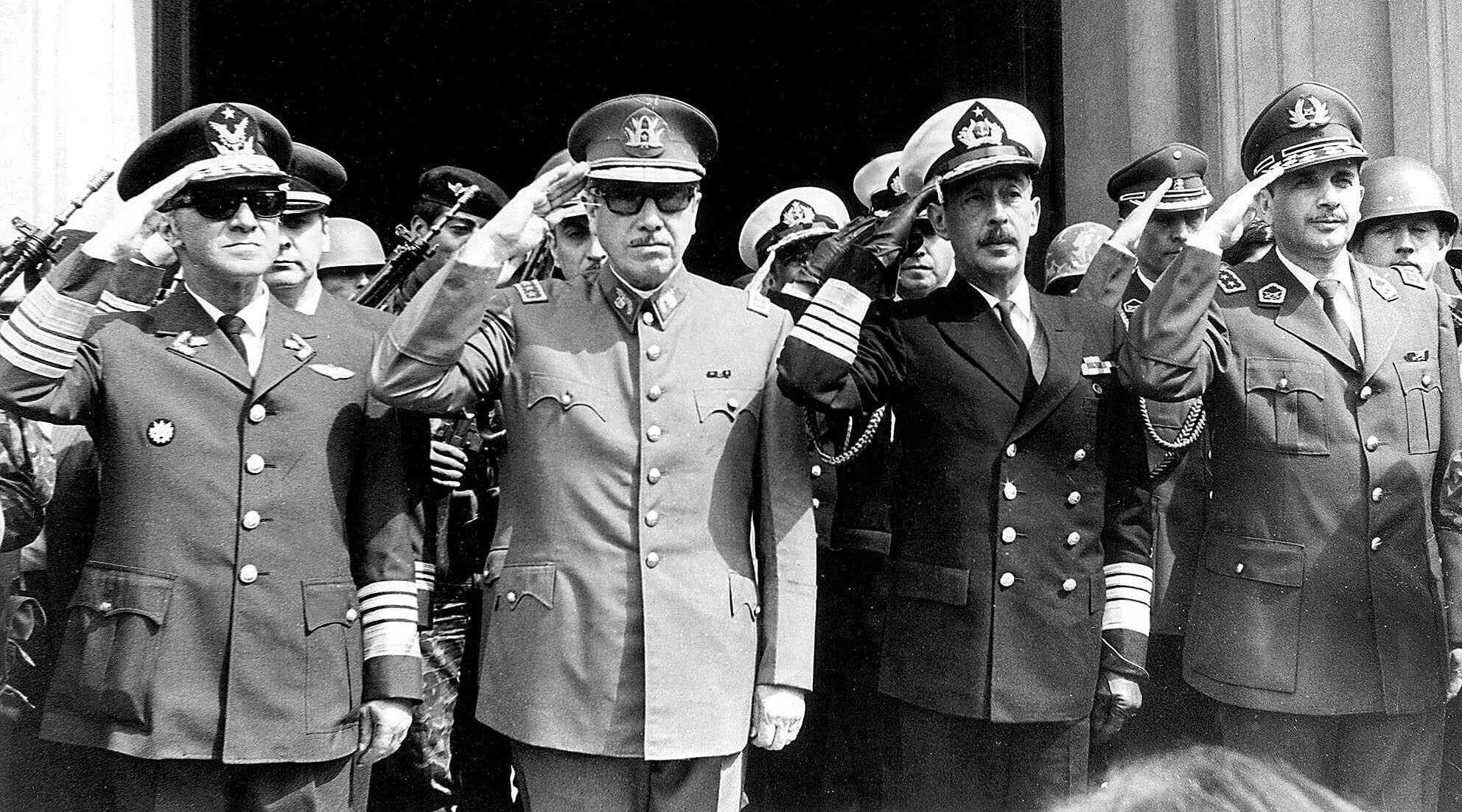 Source: latimesblogs.latimes.com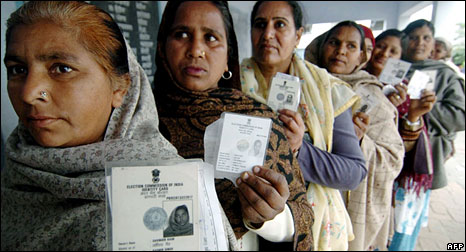 Source: news.bbc.co.uk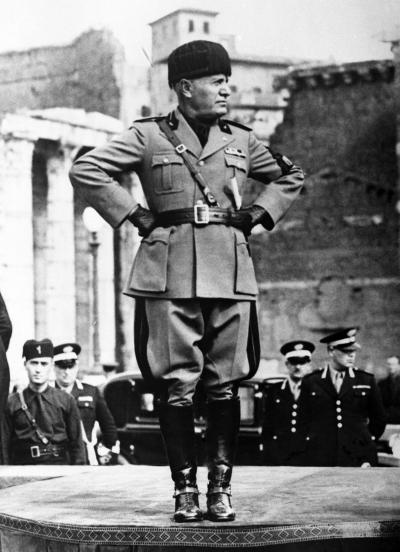 Source: nydailynews.comSection TitlesVisualAnswersRule by one1.Rule by a few2.Rule by many3.